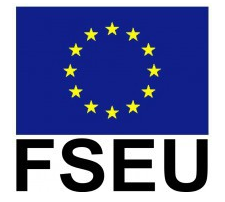 Oprava obecního majetku po povodních v červnu 2013V říjnu 2013 obdržela obec Hlavatce dotaci z Ministerstva dopravy na okamžité opravy obecního majetku, a to z důvodu povodní v červnu 2013.Uznatelnými náklady pro obdržení dotace byly náklady související s opravou majetku, který plní dopravní účel, jedná se o místní a účelové komunikace, lávky pro chodce a cyklisty, chodníky apod., které byly poškozeny povodní nebo přívalovými dešti.Obec získala dotaci na opravu kanalizace a chodníků poškozených povodní. Obec obdržela dotaci v říjnu 2013 ve výši 85 % skutečně vynaložených uznatelných nákladů, a to ve výši 183 000 Kč, 15 % bylo hrazeno z rozpočtu obce (32 731,50 Kč).V prosinci 2014 obdržela obec Hlavatce 291 000 Kč (85 %) od Fondu solidarity EU na opravu propustku na místní komunikaci u obce Vyhnanice, opravu komunikace u pošty a vpustu u kostela v obci Hlavatce a na provizorní dopravní značení v obci Hlavatce během povodně 2013. 15 % bylo hrazeno z rozpočtu obce (53 691, 31 Kč)V listopadu roku 2014 obec podala žádost o dotaci z rozpočtu Jihočeského kraje k opatření Fondu solidarity EU na úhradu výdajů vynaložených z vlastních zdrojů (32 731,50 Kč + 53 691,31 Kč), celkem 86 422,81 Kč. Tyto prostředky byly rozhodnutím Ministerstva financí a rozhodnutím Zastupitelstva Jihočeského kraje v únoru letošního roku pro obec Hlavatce také uvolněny.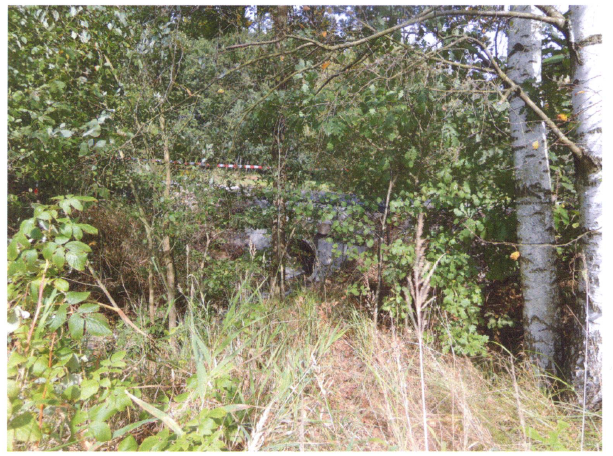 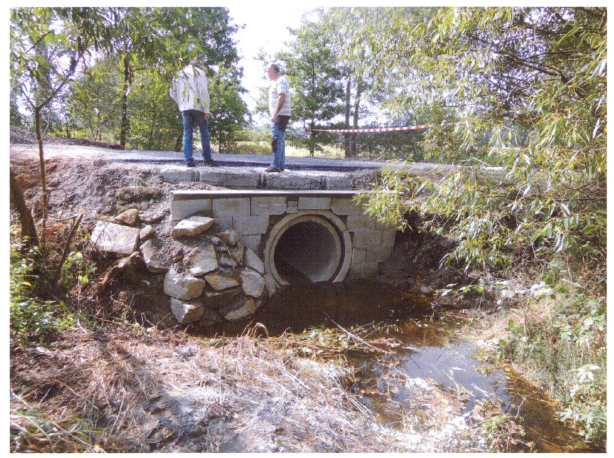 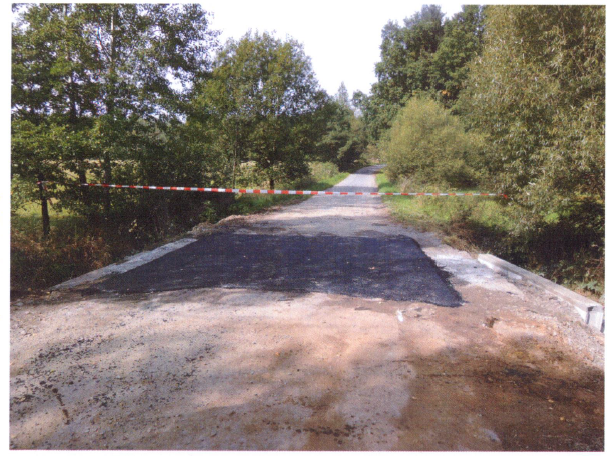 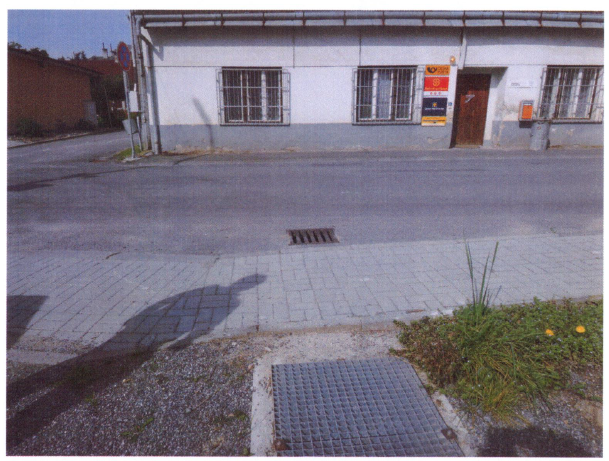 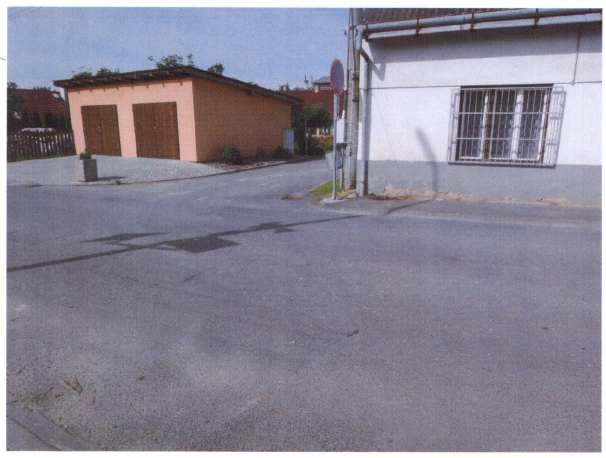 